Publicado en  el 23/09/2016 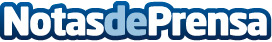 Las leyes protegen a los comercios que ofrecen WiFi gratisDe esta manera, si alguien está conectado en la red WiFi gratuïta de un establecimiento, el encargado no tiene que hacerse  responsable de posibles infraccoines de derechos de autorDatos de contacto:Nota de prensa publicada en: https://www.notasdeprensa.es/las-leyes-protegen-a-los-comercios-que-ofrecen_1 Categorias: Derecho E-Commerce Recursos humanos http://www.notasdeprensa.es